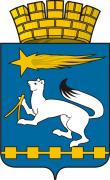 АДМИНИСТРАЦИЯ ГОРОДСКОГО ОКРУГАНИЖНЯЯ САЛДАП О С Т А Н О В Л Е Н И Е18.11.2016								                                 № 1017Нижняя СалдаО комиссии по обследованию жилых помещений инвалидов и общего имущества в многоквартирных домах, в которых проживают инвалиды, в целях их приспособления с учетом потребностей инвалидов и обеспечения условий их доступности для инвалидов городского округа Нижняя СалдаРуководствуясь Жилищным кодексом Российской Федерации, Федеральным законом от 06 октября 2003 года № 131-ФЗ «Об общих принципах организации местного самоуправления в Российской Федерации», постановлением Правительства Российской Федерации от 09.07.2016 № 649 «О мерах по приспособлению жилых помещений и общего имущества в многоквартирном доме с учетом потребностей инвалидов», Уставом городского округа Нижняя Салда, администрация городского округа Нижняя СалдаПОСТАНОВЛЯЕТ:1. Создать комиссию по обследованию жилых помещений инвалидов и общего имущества в многоквартирных домах, в которых проживают инвалиды, в целях их приспособления с учетом потребностей инвалидов и обеспечения условий их доступности для инвалидовгородского округа Нижняя Салда.2. Утвердить:2.1. Состав комиссии по обследованию жилых помещений инвалидов и общего имущества в многоквартирных домах, в которых проживают инвалиды, в целях их приспособления с учетом потребностей инвалидов и обеспечения условий их доступности для инвалидов (прилагается).2.2. Положение о комиссии по обследованию жилых помещений инвалидов и общего имущества в многоквартирных домах, в которых проживают инвалиды, в целях их приспособления с учетом потребностей инвалидов и обеспечения условий их доступности для инвалидов (прилагается).3. Опубликовать настоящее постановление в газете «Городской вестник плюс» и разместить на официальном сайте городского округа Нижняя Салда.Глава городского округа                                                                            Е.В. МатвееваУТВЕРЖДЕНпостановлением администрации                                                                                          городского округа Нижняя Салдаот  18.11.2016 № 1017                                                                                         «О комиссии по обследованию жилых помещений инвалидов и общего имущества в многоквартирных домах, в которых проживают инвалиды, в целях их приспособления с учетом потребностей инвалидов и обеспечения условий их доступности для инвалидов городского округа Нижняя Салда»Составкомиссии по обследованию жилых помещений инвалидов и общего имущества в многоквартирных домах, в которых проживают инвалиды, в целях их приспособления с учетом потребностей инвалидов и обеспечения условий их доступности для инвалидов городского округа Нижняя СалдаУТВЕРЖДЕНОпостановлением администрации                                                                                          городского округа Нижняя Салда от  18.11.2016 № 1017                                                                                         «О комиссии по обследованию жилых помещений инвалидов и общего имущества в многоквартирных домах, в которых проживают инвалиды, в целях их приспособления с учетом потребностей инвалидов и обеспечения условий их доступности для инвалидов городского округа Нижняя Салда»ПОЛОЖЕНИЕо комиссии по обследованию жилых помещений инвалидов и общего имущества в многоквартирных домах, в которых проживают инвалиды, в целях их приспособления с учетом потребностей инвалидов и обеспечения условий их доступности для инвалидов городского округа Нижняя СалдаОбщие положения1.1. Комиссия по обследованию жилых помещений инвалидов и общего имущества в многоквартирных домах, в которых проживают инвалиды (далее – Комиссия) создана для организации работы по проведению обследования жилых помещений инвалидов и общего имущества в многоквартирных домах, в которых проживают инвалиды, входящих в состав муниципального жилого фонда, а также частного жилищного фонда, в целях их приспособления с учётом потребностей инвалидов и обеспечения условий их доступности для инвалидов. Под приспособлением понимается изменение и переоборудование жилого помещения инвалида в зависимости от особенностей ограничения жизнедеятельности, обусловленного инвалидностью лица, проживающего в указанном помещении, а также общего имущества в многоквартирном доме, в котором проживает инвалид, для обеспечения беспрепятственного доступа инвалида к жилому помещению.1.2. Комиссия в своей деятельности руководствуется Конституцией Российской Федерации, законодательными актами Российской Федерации, Свердловской области, муниципальными правовыми актами и настоящим Положением.2. Состав Комиссии2.1. Состав Комиссии утверждается постановлением Администрации городского округа Нижняя Салда.2.2. Руководство Комиссией осуществляет председатель Комиссии. Председателем Комиссии является первый заместитель главыадминистрации городского округа Нижняя Салда.2.3. Председатель Комиссии руководит деятельностью Комиссии, вносит предложения по составу Комиссии и несет ответственность за выполнение возложенных на него задач.3. Основные задачи Комиссии3.1. Разработка и реализация плана мероприятий по приспособлению жилых помещений инвалидов и общего имущества в многоквартирных домах, в которых проживают инвалиды. 3.2. Оценка возможности приспособления жилых помещений и общего имущества в многоквартирном доме с учетом потребностей инвалидов в зависимости от особенностей ограничения жизнедеятельности.3.3. Заключение о возможности приспособления жилого помещения инвалида и общего имущества в многоквартирном доме, в котором проживает инвалид или заключение об отсутствии такой возможности.3.4. Координация мероприятий по приспособлению жилых помещений инвалидов с учётом потребностей инвалидов.3.5. Осуществление контроля за ходом реализации мероприятий по приспособлению жилых помещений и общего имущества в многоквартирном доме с учётом потребностей инвалидов.4. Основные направления деятельности Комиссии4.1. Проведение обследования жилых помещений инвалидов и общего имущества в многоквартирных домах, в которых проживают инвалиды, входящих в состав муниципального жилого фонда, а также частного жилищного фонда, в целях их приспособления с учётом потребностей инвалидов.4.2.Анализ экономической целесообразности реконструкции или капитального ремонта многоквартирного дома (части дома), в котором проживает инвалид, в целях приспособления жилого помещения инвалида и (или) общего имущества в многоквартирном доме, в котором проживает инвалид, с учетом потребностей инвалида и обеспечения условий их доступности для инвалида.4.3. Принятие решения о возможности или об отсутствии возможности приспособления жилого помещения инвалида и общего имущества в многоквартирном доме, в котором проживает инвалид, с учетом потребностей инвалида и обеспечения условий их доступности для инвалида.4.4. Осуществление взаимодействия с организациями, осуществляющими деятельность по управлению многоквартирным домом, общественными объединениями инвалидов и иными организациями по вопросам обеспечения условий доступности жилых помещений для инвалидов.4.5. Анализ результатов выполнения мероприятий по приспособлению жилых помещений и общего имущества в многоквартирном доме с учётом потребностей инвалидов.5. Права Комиссии5.1. Комиссия для решения возложенных на него задач имеет право:запрашивать и получать в установленном порядке от учреждений, общественных организаций (объединений), организаций, независимо от форм собственности, расположенных на территории городского округа Нижняя Салда, необходимую информацию и материалы по вопросам,  относящимся к компетенции Комиссии;заслушивать на своих заседаниях представителей учреждений,  общественных организаций (объединений), организаций, независимо от форм собственности, расположенных на территории городского округа Нижняя Салда, по вопросам, входящим в компетенцию Комиссии;разрабатывать и утверждать предложения, планы мероприятий по вопросам приспособления жилых помещений и общего имущества в многоквартирном доме с учётом потребностей инвалидов;вести переписку, отвечать на обращения граждан, общественных объединений, а также учреждений и организаций в пределах компетенции Комиссии;осуществлять иные права в пределах своих полномочий.6. Порядок работы Комиссии6.1. Деятельностью Комиссии руководит председатель, в период временного отсутствия председателя Комиссии обязанности и полномочия исполняет заместитель председателя Комиссии.  6.2. В период временного отсутствия членов Комиссии обязанности и полномочия членов Комиссии из утвержденного состава Комиссии исполняют лица, замещающие их по должности и/или исполняющие их обязанности по основному месту работы. При невозможности присутствия на заседании Комиссии по уважительным причинам (отпуск, болезнь, командировка) члены Комиссии обязаны заблаговременно, в срок не позднее пяти дней до дня очередного заседания Комиссии, известить об этом секретаря Комиссии с указанием должностного лица, которому делегируются полномочия члена Комиссии.6.3. Формой работы комиссии является обследование жилых помещений инвалидов и общего имущества в многоквартирных домах, в которых проживают инвалиды.6.4.Заседания Комиссии проводятся по мере необходимости, но не реже двух заседаний в год, и считаются правомочными, если на них присутствует не менее половины состава Комиссии. 6.5. Члены Комиссии имеют право выносить вопросы на обсуждение Комиссии, участвовать в подготовке материалов к заседаниям Комиссии и разработке проектов решения, принимать участие в голосовании с правом решающего голоса.6.6. Решения Комиссии принимаются простым большинством голосов присутствующих членов Комиссии и оформляются протоколами, которые подписывает председатель Комиссии и секретарь. В случае равенства голосов  решающим является голос председателя Комиссии. Протокольные решения Комиссии в течение 10 дней со дня проведения его заседания направляются членам Комиссии.6.7. Организационно-техническое обеспечение деятельности Комиссии осуществляет администрация городского округа Нижняя Салда.6.8. Секретарь Комиссии ведет документацию по заседаниям Комиссии, извещает членов Комиссии и приглашенных лиц о повестке дня, рассылает протоколы решений Комиссии, проекты документов, подлежащих обсуждению, организует техническую подготовку заседаний Комиссии.6.9. Протоколы и документы по проведению обследования жилых помещений инвалидов и общего имущества в многоквартирных домах, в которых проживают инвалиды, хранятся в отделе по управлению муниципальным имуществом администрации городского округа Нижняя Салда в течение трех лет со дня проведения обследования. 7. Ответственность членов Комиссии7.1. Члены Комиссии, виновные в нарушении законодательства РФ несут ответственность в соответствии действующим законодательством РФ. 7.2. Члены Комиссии не вправе распространять сведения, полученные ими в ходе рассмотрения и принятия решений на заседании Комиссии.Председатель комиссии:Гузиков С.Н.– первый заместитель главыадминистрации городского округа Нижняя СалдаЗаместитель председателя комиссии:– Третьякова О.В.– заместитель главы администрации городского округа Нижняя СалдаСекретарь комиссии:– Якимова Е.В.– ведущий специалист отдела по управлению муниципальным имуществом администрации городского округа Нижняя СалдаЧлены комиссии:– Коробщикова М.А.– начальник отдела по управлению муниципальным имуществом администрации городского округа Нижняя СалдаЧеркасов С.В.– начальник отдела ЖКХ, экологии и по работе с селами администрации городского округа Нижняя СалдаМаслеева А.А.– и. о. начальника отдела муниципальной службы, кадров и правовой работы администрации городского округа Нижняя СалдаЛеонова Г.Н.– начальник отдела архитектуры и градостроительства администрации городского округа Нижняя Салда– представитель Управления социальной политики по Верхнесалдинскому району.– представитель Управляющей компании.– представитель медицинского учреждения–представитель общества инвалидов города Нижняя Салда